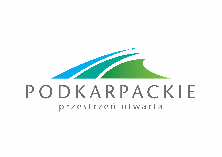 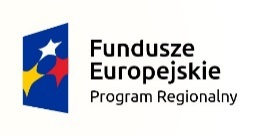 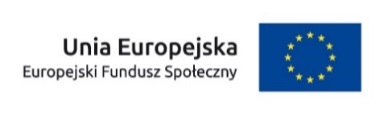 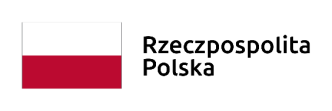 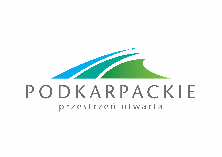 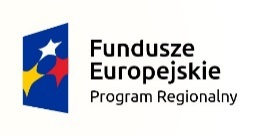 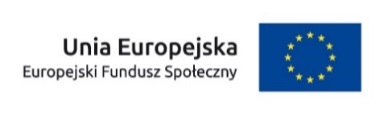 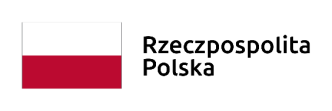 Załącznik 4.3a	Lista projektów pozytywnie zweryfikowanych pod względem  spełnienia warunków formalnych w ramach konkursu nr RPPK.09.05.00-IP.01-18-023/18w ramach Regionalnego Programu Operacyjnego Województwa Podkarpackiego na lata 2014-2020Oś priorytetowa IX Działanie 9.5 Podnoszenie kompetencji osób dorosłych w formach pozaszkolnych                                                                                                                                                                                Zatwierdził:                                                                                                                                                                              Dyrektor                                                                                                                                                                                     Wojewódzkiego Urzędu Pracy w Rzeszowie                                                                                                                                                                               Tomasz Czop                                                                                                                                                                                      Rzeszów, dnia 20.09.2018r.Lp.Numer wniosku Nazwa Wnioskodawcy Tytuł projektu 1.RPPK.09.05.00-18-0001/18EUROPEJSKI DOM SPOTKAŃ - FUNDACJA NOWY STAWSiła kwalifikacji subregionu rzeszowskiego !2.RPPK.09.05.00-18-0002/18MIĘDZYNARODOWE CENTRUM DOSKONALENIA KADR SPÓŁKA 
Z OGRANICZONĄODPOWIEDZIALNOŚCIĄAkcja: KWALIFIKACJA3.RPPK.09.05.00-18-0003/18TEB Edukacja spółka z ograniczoną odpowiedzialnościąKierunek --> lepsza praca4.RPPK.09.05.00-18-0004/18Towarzystwo Altum, Programy Społeczno-GospodarczeSięgnij z nami po nowe kwalifikacje zawodowe5.RPPK.09.05.00-18-0005/18VIVID CONSULTING SPÓŁKA 
Z OGRANICZONĄ ODPOWIEDZIALNOŚCIĄNowe kwalifikacje zawodowe dla Podkarpacia6.RPPK.09.05.00-18-0006/18Centrum Doradztwa Gospodarczego Sp. z o. o.Operacja Kwalifikacja!7.RPPK.09.05.00-18-0007/18Fundacja Inicjatyw Społecznych ''Barwy Ziemi''Kwalifikacje dla każdego - podmiotowy system finansowania pozaszkolnych form nabywaniakwalifikacji w subregionie tarnobrzeskim8.RPPK.09.05.00-18-0008/18J&C GROUP Karolina Chadzypanagiotis-JurkiewiczInwestycja w siebie - Inwestycja w kwalifikacje9.RPPK.09.05.00-18-0009/18Marek Leśniak Centrum Szkoleniowe MASTERLANGKwalifikacje kluczem do Twojego sukcesu - finansowanie szkoleń i kursów dla osób 
z powiatów stalowowolskiego, niżańskiego, kolbuszowskiego, mieleckiego i tarnobrzeskiego10.RPPK.09.05.00-18-0010/18"O.K. CENTRUM JĘZYKÓW OBCYCH" SPÓŁKA Z OGRANICZONĄ ODPOWIEDZIALNOŚCIĄZakwalifikowani do sukcesu11.RPPK.09.05.00-18-0011/18Powiat Mielecki/Centrum Kształcenia Praktycznego i Doskonalenia Nauczycieli 
w MielcuAkademia Kwalifikacji Zawodowych - dofinansowanie szkoleń dla osób dorosłych12.RPPK.09.05.00-18-0012/18Wektor Consulting s.c. Mariusz Lipiński, Wiktor CichońCentralny Okręg Szkoleniowy 
- subregion tarnobrzeski13.RPPK.09.05.00-18-0013/18NS Konsulting Sp. z o.o.Przepis na rozwój? Wysokie kwalifikacje!14.RPPK.09.05.00-18-0014/18Podkarpacka Agencja Konsultingowo Doradcza Sp. z o. o.Twoja szansa na nowe kwalifikacje zawodowe15.RPPK.09.05.00-18-0015/18Podkarpackie Centrum Kształcenia Medycznego Łukasz DobrowolskiOperator systemu popytowego dla zawodów medycznych16.RPPK.09.05.00-18-0016/18SYNTEA S. A.Uczymy się przez całe życie17.RPPK.09.05.00-18-0017/18VISION CONSULTING SPÓŁKA 
Z OGRANICZONĄ ODPOWIEDZIALNOŚCIĄAkcja kwalifikacja!18.RPPK.09.05.00-18-0018/18E-BIZNES SYSTEM SPÓŁKA 
Z OGRANICZONĄ ODPOWIEDZIALNOSCIĄSUBREGION PRZEMYSKI POTRZEBUJE ZAWODOWCÓW19.RPPK.09.05.00-18-0019/18NAVIGATOR INTERNATIONAL SPÓŁKA 
Z OGRANICZONĄ ODPOWIEDZIALNOŚCIĄZawodowe kwalifikacje dla każdego !20.RPPK.09.05.00-18-0020/18PULS SYSTEMY ORGANIZACJI SZKOLEŃ SPÓŁKA Z OGRANICZONĄ ODPOWIEDZIALNOŚCIĄPodkarpacki Inkubator Kwalifikacji 
- subregion SP21.RPPK.09.05.00-18-0021/18ROKOSZEWSKI MARCIN MARSOFTDobre kwalifikacje - gwarancją pracy